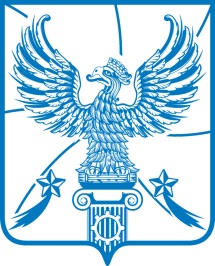 АДМИНИСТРАЦИЯМУНИЦИПАЛЬНОГО ОБРАЗОВАНИЯГОРОДСКОЙ ОКРУГ ЛЮБЕРЦЫ
МОСКОВСКОЙ ОБЛАСТИОктябрьский пр-т, д. 190, г. Люберцы, Московская обл., 140000
Тел.: (495) 554-60-83, факс: (495) 503-15-22, e-mail: sk@lubreg.ru, www.lubreg.ru
 ОКПО 04034252 ОГРН 1025003213179 ИНН/КПП 5027036758/502701001ПОСТАНОВЛЕНИЕ______________                                                                             №______________Об утверждении перечня и стоимости услуг по присоединению (примыканию) объектов дорожного сервиса к автомобильным дорогам общего пользования местного значения, находящимся в муниципальной собственности городского округа ЛюберцыВ соответствии с Федеральным законом от 06.10.2003 № 131-ФЗ                  «Об общих принципах организации местного самоуправления в Российской Федерации», Федеральным озаконом от 08.11.2007 № 257-ФЗ                               «Об автомобильных дорогах и о дорожной деятельности в Российской Федерации и о внесении изменений в отдельные законодательные акты Российской Федерации», Уставом городского округа Люберцы Московской области, постановляю:1. Утвердить:1.1. Перечень услуг по присоединению объектов дорожного сервиса к автомобильным дорогам общего пользования местного значения городского округа Люберцы Московской области (прилагается).1.2. Тарифы на присоединение объектов дорожного сервиса к автомобильным дорогам общего пользования местного значения городского округа Люберцы Московской области (прилагается).1.3. Порядок расчета стоимости услуг по присоединению объектов дорожного сервиса к автомобильным дорогам общего пользования местного значения городского округа Люберцы Московской области (прилагается).1.4. Стоимость услуг, оказываемых по договору о присоединении объекта дорожного сервиса к автомобильной дороге общего пользования местного значения городского округа Люберцы Московской области на 2021-2022 год (прилагается).1.5. Типовую форму договора о присоединении объектов дорожного сервиса к автомобильной дороге общего пользования местного значения городского округа Люберцы Московской области (прилагается).2. Опубликовать настоящее Постановление в средствах массовой информации и разместить на официальном сайте администрации в сети «Интернет».3. Настоящее Постановление вступает в силу со дня его опубликования.4. Контроль за исполнением настоящего Постановления возложить на заместителя Главы администрации  Сорокина А.Е.Глава городского округа Люберцы                                 	          В.П. РужицкийУтвержденПостановлением администрации городского округа Люберцыот «_____»___________ г. № ______Перечень услуг по присоединению (примыканию) объектов дорожного сервиса к автомобильным дорогам общего пользования местного значения городского округа Люберцы Московской области 1. Администрация городского округа Люберцы оказывает лицу, имеющему намерение присоединить объект дорожного сервиса к автомобильной дороге общего пользования местного значения городского округа Люберцы Московской области (далее - автомобильная дорога), следующие услуги по присоединению:1.1. Сбор, анализ и проверка сведений, необходимых для выдачи согласия на присоединение (примыкание) к автомобильной дороге объекта  дорожного сервиса, содержащего обязательные технические требования и условия.1.2. Разработка (подготовка) согласия на присоединение (примыкание) к автомобильной дороге объекта  дорожного сервиса, содержащего обязательные технические требования и условия.1.3. Расчет платы за присоединение (примыкания) к автомобильной дороге объекта дорожного сервиса.1.4. Заключение договора на присоединение (примыкание) объекта дорожного сервиса к автомобильной дороге.УтвержденыПостановлением администрации городского округа Люберцыот «_____»___________ г. № ______Тарифы на присоединение объектов дорожного сервиса к автомобильным дорогам общего пользования местного значения городского округа Люберцы Московской областиУтвержденПостановлением администрации городского округа Люберцыот «_____»___________ г. № ______Порядок расчета стоимости услуг по присоединению объектов дорожного сервиса к автомобильным дорогам общего пользования местного значения городского округа Люберцы Московской области1. Плата за присоединение объектов дорожного сервиса к автомобильной дороге общего пользования местного значения городского округа Люберцы Московской области (далее - автомобильная дорога) производится на основании стоимости базовых услуг, оказываемых по договору о присоединении объекта дорожного сервиса к автомобильной дороге.2. Расчет стоимости базовых услуг, оказываемых по договору о присоединении объекта дорожного сервиса к автомобильной дороге, производится по формуле:Ту = (Зтс / Нвр x Т) x Кк,где:Зтс - годовая заработная плата сотрудника (ведущего эксперта), оказывающего услуги по присоединению объектов дорожного сервиса к автомобильной дороге, рассчитанная на основании оклада ведущего эксперта администрации городского округа Люберцы;Нвр - норма рабочего времени в год (час), определяемая по Производственному календарю;Т - общее количество трудозатрат на оказание услуг по присоединению объекта дорожного сервиса к автомобильной дороге (чел./час), определяемое в зависимости от объекта дорожного сервиса и в соответствии с табл. 3.1 Распоряжения Министерства транспорта Российской Федерации от 15.09.2003 № ОС-804- р; Кк - коэффициент «Категория автомобильной дороги».3. В зависимости от категории автомобильной дороги приняты следующие значения коэффициента (Кк).4. Стоимость услуги по присоединению объектов дорожного сервиса к автомобильным дорогам общего пользования местного значения городского округа Люберцы Московской области утверждается ежегодно постановлением администрации городского округа Люберцы Московской области до 25 декабря текущего года, предшествующего текущему году и рассчитывается по  следующей формуле:Тун = Ту х ИПЦ,где: Тун – стоимость услуг, оказываемых по договору о присоединении объекта дорожного сервиса к автомобильной дороге на текущий год;Ту - стоимость услуг, оказываемых по договору о присоединении объекта дорожного сервиса к автомобильной дороге;ИПЦ – индекс потребительских цен, определенный в среднем за год к предыдущему году в базовом варианте Прогноза социально-экономического развития Российской Федерации, опубликованном Министерством экономического развития Российской Федерации.5. Плата за присоединение объекта дорожного сервиса к автомобильной дороге (Су) рассчитывается по следующей формуле:Су = (Ту x Кп) x (1 + Нндс / 100),где:Ту - тариф на услуги по присоединению объекта дорожного сервиса к автомобильной дороге;Кп - поправочный коэффициент  «Площадь земельного участка», поправочный коэффициент «Площадь стационарного торгового объекта»;Нндс - ставка налога на добавленную стоимость.6. Значения поправочного коэффициента «Площадь земельного участка» и «Площадь объекта дорожного сервиса» устанавливаются в зависимости от площади земельного участка, на котором расположен объект дорожного сервиса, и площади стационарного торгового объекта, присоединяемого к автомобильной дороге.Значения поправочного коэффициента «Площадь земельного участка»Значения поправочного коэффициента «Площадь стационарного торгового объекта»6. Плата за оказание услуг по присоединению объектов дорожного сервиса к автомобильным дорогам взимается в соответствии с условиями и сроками, установленными в договоре о присоединении объекта дорожного сервиса к автомобильной дороге.7. Средства, полученные от оказания услуг по присоединению объектов дорожного сервиса к автомобильным дорогам, подлежат зачислению в бюджет городского округа Люберцы Московской области.УтвержденаПостановлением администрации городского округа Люберцыот «_____»___________ г. № ______Стоимость услуг, оказываемых по договору о присоединении объекта дорожного сервисак автомобильной дороге общего пользованияместного значения городского округа Люберцы Московской области на 2021-2022 годУтвержденаПостановлением администрации городского округа Люберцыот «_____»___________ г. № ______ Типовая форма договора о присоединении объекта дорожного сервисак автомобильной дороге общего пользованияместного значения городского округа Люберцы Московской областиДОГОВОР №Автодорога______________________________________________________________________________________________________________________________________________________(наименование автомобильной дороги, участок, км + ПК)г. Люберцы                                                                                              «    » ____________ годаАдминистрация городского округа Люберцы Московской области, именуемая в дальнейшем «Владелец автомобильной дороги», «Сторона 1», в лице ______________________________________, действующего на основании __________________, с одной стороны, и  ________________________________, именуемое(ый) в дальнейшем «Сторона 2», в лице ___________________________, действующего(ей) на основании __________________, с другой стороны, вместе именуемые «Стороны», в соответствии с положениями Федерального закона от 08.11.2007 № 257-ФЗ «Об автомобильных дорогах и о дорожной деятельности в Российской Федерации и о внесении изменений в отдельные законодательные акты Российской Федерации» (далее – «Закон об Автодорогах») заключили настоящий Договор (далее – «Договор») о нижеследующем:1. Предмет договора1.1. По настоящему Договору Сторона 2 поручает, а Сторона 1 обязуется оказать услуги по присоединению объекта дорожного сервиса_______________, расположенного по адресу:_____________, на земельном участке с кадастровым номером__________ с видом разрешенного использования_____________(далее – Объект) к автомобильной дороге общего пользования местного значения_______ (далее – автомобильная дорога). Место планируемого размещения Объекта - план-схема с привязкой к автомобильной дороге приведено в Приложении № 1 к настоящему Договору.1.2. Перечень услуг, оказываемых Стороной 1 по настоящему Договору, установлен в пункте 2.1 настоящего Договора.1.3. Сторона 2 обязуется оплатить Стороне 1 оказанные услуги в сроки и на условиях, предусмотренных настоящим Договором.2. Сроки и порядок исполнения договора2.1. Сторона 2 поручает, а Сторона 1 обязуется оказать следующие услуги:2.1.1. Разработать и выдать Стороне 2 согласие, содержащее технические требования и условия на выполнение работ по примыканию (присоединению) Объекта к автомобильной дороге.2.2. Сторона 1 обязуется оказать услуги в течение 50 (пятидесяти) календарных дней с даты начала оказания услуг.2.3. Результатом услуг по настоящему Договору будут являться выданное Стороной 1 в соответствии с подпунктом  2.1.1 Договора согласие, содержащее технические требования и условия, отвечающие требованиям законодательства Российской Федерации в соответствии с порядком, утвержденным законодательством Российской Федерации.3. Права и обязанности сторон3.1. Сторона 1 обязуется:3.1.1. Добросовестно исполнять принятые на себя обязательства.3.1.2. Своевременно информировать Сторону 2 о ходе исполнения настоящего Договора, а также незамедлительно информировать его обо всех изменениях, которые могут повлиять на исполнение настоящего Договора.3.1.3. Информировать Сторону 2 о планируемых реконструкции, капитальном ремонте автомобильной дороги в месте присоединения объекта, и сроках их осуществления.3.2. В целях исполнения настоящего Договора Сторона 1 вправе:3.2.1. Требовать от Стороны 2 своевременной оплаты услуг по настоящему Договору.3.2.2. Не приступать к исполнению своих обязательств до момента предоставления Стороной 2 оплаты согласно пункту 4.3 настоящего Договора.3.2.3. Расторгнуть настоящий Договор в одностороннем порядке, в случае просрочки исполнения Стороной 2 денежных обязательств.3.3. Сторона 2 обязуется:3.3.1. Добросовестно исполнять настоящий Договор.3.3.2. Обеспечить подписание необходимых документов и выполнения иных действий, касающихся исполнения обязательств по настоящему Договору.3.3.3. Незамедлительно информировать Сторону 1 обо всех обстоятельствах, которые могут повлиять на исполнение настоящего Договора.3.4. Сторона 2 вправе:3.4.1. Получать от Стороны 1 информацию о ходе исполнения настоящего Договора.4. Стоимость услуг и порядок расчетов4.1. Стоимость услуг рассчитана в соответствии с Постановлением администрации городского округа Люберцы __________от ____________ № ____________ и составляет __________ (________) рубль _______ копеек. 4.2. Сторона 2 перечисляет в течение 30 (тридцати) календарных дней со дня подписания настоящего Договора, платеж в размере 100 % от стоимости услуг по договору в бюджет городского округа Люберцы Московской области.4.3. Платежи по настоящему Договору осуществляются в безналичном порядке. Дата платежа определяется как дата поступления денежных средств на счет, указанных в разделе 9 настоящего Договора.5. Порядок сдачи и приемки услуг5.1. По результатам оплаты оказываемых услуг Сторона 1 направляет в личный кабинет заявителя через портал Государственных и муниципальных услуг Московской области согласие, содержащее технические требования и условия.6. Ответственность сторон, форс-мажор6.1. В случае неисполнения или ненадлежащего исполнения обязательств, предусмотренных настоящим Договором, Стороны несут ответственность в соответствии с законодательством Российской Федерации.6.2. Стороны освобождаются от ответственности за частичное или полное неисполнение обязательств по настоящему Договору, если это неисполнение явилось следствием обстоятельств непреодолимой силы, как-то: пожар, стихийные бедствия, забастовки, массовые беспорядки, военные действия, террористические акты, аварии на магистральных газопроводах, препятствующие исполнению последними обязательств.6.3. Сторона, для которой наступили форс-мажорные обстоятельства, обязана немедленно в письменной форме уведомить другую Сторону о наличии указанных обстоятельств и предполагаемом сроке их действия или прекращения.Не уведомление или несвоевременное уведомление лишает соответствующую Сторону права ссылаться на любое из вышеуказанных обстоятельств как на основание, освобождающее ее от ответственности за неисполнение обязательств по настоящему Договору.6.4. Факты, изложенные в уведомлении, должны быть в двухнедельный срок с момента их возникновения подтверждены документально.6.5. Если любое из перечисленных обстоятельств непреодолимой силы непосредственно повлияло на срок исполнения своих обязательств одной из Сторон, то срок, оговоренный в настоящем Договоре, соразмерно продлевается на время действия соответствующего обстоятельства, но не более чем на 2 (два) календарных месяца с момента их возникновения, после чего Стороны вправе прекратить Договор.6.6. Если форс-мажорные обстоятельства будут продолжаться более чем 2 (два) календарных месяца, Стороны определяют целесообразность дальнейшего исполнения обязательств по настоящему Договору, подписав соответствующее дополнительное соглашение.6.7. Если Стороны не смогут договориться о дальнейшем исполнении обязательств по настоящему Договору, каждая из Сторон вправе отказаться от их дальнейшего исполнения и в этом случае ни одна из Сторон не будет иметь обязательств по возмещению другой Стороне убытков, связанных с отказом от настоящего Договора.7. Порядок рассмотрения споров7.1. Стороны примут все необходимые меры к разрешению споров и разногласий, возникающих из настоящего Договора или связанных с ним, путем переговоров и консультаций, направления и рассмотрения претензий.7.2. Если Стороны не смогут прийти к соглашению путем переговоров, то споры и разногласия передаются на рассмотрение в судебные органы по месту нахождения Стороны 1.8. Срок действия Договора, прочие условия8.1. Договор вступает в силу с даты подписания Сторонами и действует до полного исполнения ими своих обязательств.8.2. Договор составлен в 2 (двух) одинаковых экземплярах, имеющих равную юридическую силу, по одному для каждой из Сторон.8.3. Договор может быть расторгнут по письменному соглашению Сторон.8.4. В случаях, не предус мотренных настоящим Договором, Стороны руководствуются законодательством Российской Федерации.8.5. Стороны обязуются немедленно в письменной форме извещать друг друга об изменении сведений, указанных в п. 9 настоящего Договора.8.6. Приложение к договору:Место планируемого размещения Объекта - план-схема с привязкой к автомобильной дороге.9. Юридические адреса и банковские реквизиты Сторон      Сторона 1                                                                   Сторона 2Администрация городского округа ЛюберцыЮридический адрес: 140000, Московская область, г. Люберцы, Октябрьский проспект, д. 190Почтовый адрес: 140000, Московская область, г. Люберцы, Октябрьский проспект, д. 190ИНН 5027036758 / КПП 502701001ОКПО 04034252Платежные реквизиты: УФК по Московской области (Администрация муниципального образования городской округ Люберцы Московской области л/с 04483D65630)  Банк: ГУ Банка России по ЦФО//УФК по Московской области, г. Москва счет: 40102810845370000004Казначейский счет: 03100643000000014800БИК 004525987ОКТМО 46748000КБК:00111301530040000130N п/пВиды объектов дорожного сервисаСтоимость базовых услуг по участкам автомобильных дорог в соответствии с категорией дороги в рублях (без НДС)Стоимость базовых услуг по участкам автомобильных дорог в соответствии с категорией дороги в рублях (без НДС)Стоимость базовых услуг по участкам автомобильных дорог в соответствии с категорией дороги в рублях (без НДС)Стоимость базовых услуг по участкам автомобильных дорог в соответствии с категорией дороги в рублях (без НДС)VIVIIIII1234561Объекты мелкорозничной торговли4582916413746229102Пункт общественного питания95461909328639477323Станция технического обслуживания305461099164152744Автозаправочные станции2863957279859181431975Моечный пункт305461099164152746Шиномонтаж305461099164152747Автостоянки95461909328639477328Кемпинги95461909328639477329Мотели954619093286394773210Гостиницы	954619093286394773211Комплекс дорожного сервиса1031020620309305155112Грузовые автостанции1031020620309305155113Комплексы отдыха (площадки отдыха, объекты мелкорозничной торговли и пункты общественного питания)954619093286394773214Торговые комплексы954619093286394773215Стационарные торговые объекты общей площадью свыше 10000 м²4773295465143197238662Категория автомобильной дорогиКоэффициентыV0,5IV1,0III1,5II2,5Площадь земельного участкаПоправочные коэффициентыДо 400 кв.м1,5От 400 кв.м2Площадь стационарного торгового объектаПоправочный коэффициентОт 10000 кв.м3N п/пВиды объектов дорожного сервисаСтоимость услуг по участкам автомобильных дорог в соответствии с категорией дороги в рублях (без НДС)Стоимость услуг по участкам автомобильных дорог в соответствии с категорией дороги в рублях (без НДС)Стоимость услуг по участкам автомобильных дорог в соответствии с категорией дороги в рублях (без НДС)Стоимость услуг по участкам автомобильных дорог в соответствии с категорией дороги в рублях (без НДС)VIVIIIII1234561Объекты мелкорозничной торговли4856971314570242842Пункт общественного питания101182023830357505953Станция технического обслуживания323764759713161904Автозаправочные станции3035760715910741517885Моечный пункт323764759713161906Шиномонтаж323764759713161907Автостоянки101182023830357505958Кемпинги101182023830357505959Мотели1011820238303575059510Гостиницы1011820238303575059511Комплекс дорожного сервиса1092821857327855464412Грузовые автостанции1092821857327855464413Комплексы отдыха (площадки отдыха, объекты мелкорозничной торговли и пункты общественного питания)1011820238303575059514Торговые комплексы1011820238303575059515Стационарные торговые объекты общей площадью свыше 10000 м²50595101192151788252981